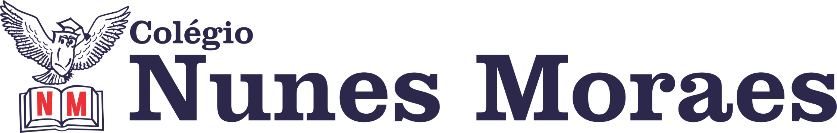 “Semana começando... E o desejo é:Fé, paz, alegria e muita gratidão! Boa semana.”FELIZ SEGUNDA-FEIRA!1ª aula: 7:20h às 8:15h – MATEMÁTICA – PROFESSOR: RICARDO BENTOO link da aula será disponibilizado no grupo de whatsapp1º passo: Explicação do conteúdo através do link:2º passo: Resolução das questões 1 e 2 da página 87 (Apostila SAS 2) e resolução da questão 1 (Apostila SAS 2).3º passo: Acompanhe a correção das atividades pelo Meet.4º passo: Atividade de casa/pós aula, questão 2 da página 88 (Apostila SAS 2).Durante a resolução dessas questões o professor Ricardo vai tirar dúvidas no chat/whatsapp (992705207)Faça foto das atividades que você realizou e envie para coordenação Eugênia (9.91058116)Essa atividade será pontuada para nota.2ª aula: 8:15h às 9:10h – ARTE – PROFESSORA: ROSEANASOUSAO link da aula será disponibilizado no grupo de whatsapp.1º passo:  Abra seu livro na abertura do capítulo 9 – página 92.2º passo: Acompanhe o estudo das páginas 92 a 94. Siga os comandos da professora durante o estudo dirigido dessas páginas. Procure grifar as informações principais. 3º passo: Após a explanação do conteúdo, acompanhe a orientação da professora, para fazer as questões 1 e 2 da página 94. Leia atentamente o texto da página 94, o mesmo servirá como fonte de pesquisa para a resolução da atividade. Em seguida acompanhe a correção da atividade.(Mande a foto dessa atividade para a coordenação.4º passo: Atividade de casa: Leia a página 95 e assista ao vídeo indicado no QR Code.Durante a resolução dessas questões o professora Rose vai tirar dúvidas no chat/whatsapp (989908345)Faça foto das atividades que você realizou e envie para coordenação Eugênia (9.91058116)Essa atividade será pontuada para nota.Intervalo: 9:10h às 9:30h3ª aula: 9:30h às 10:25 h – CIÊNCIAS – PROFESSORA:   RAFAELLA CHAVESO link da aula será disponibilizado no grupo de whatsapp.1º passo: O link dessa aula será disponibilizado no grupo dos alunos.2º passo: Correção da atividade de casa: SAS 2 – Explore seus conhecimentos, página 64/65, questões 5 e 6.3º passo: Explanação sobre o que forma a matéria, páginas 66 a 69.4º passo: Atividade de sala: SAS 2 – Investigue, página 68, questões 1 a 4.5º passo: Enviar a fotografia para a coordenação.6º passo: Atividade de casa: SAS 2 – Agora é com você, página 70, questões 1 a 3.Sugestão de vídeo: https://www.youtube.com/watch?v=85MYl9xDLMo Durante a resolução dessas questões a professora Rafaella vai tirar dúvidas no chat/whatsapp (9992057894)Faça foto das atividades que você realizou e envie para coordenação Eugênia (9.91058116)Essa atividade será pontuada para nota.4ª aula: 10:25h às 11:20h – GEOGRAFIA – PROFESSOR: ANDREÂNGELA COSTA O link da aula será disponibilizado no grupo de whatsapp.1º passo: Assista à aula pelo Google Meet.Caso não consiga acessar, comunique-se com a Coordenação e assista a videoaula sugerida.2º passo: Correção pós-aula. Livro SUPLEMENTAR (2), página 119, questão (6).3º passo: Resolução de questões. Livro SAS (2), página 59, questões (1 e 2).4º passo: Atividade pós-aula. Livro SAS (2), página 69, questões (5).
Link extra com explicação - https://sastv.portalsas.com.br/channels/1/videos/3085Durante a resolução dessas questões a professora Andreângela vai tirar dúvidas no chat/whatsapp ( 99173-6764)Faça foto das atividades que você realizou e envie para coordenação Eugênia (9.91058116)Essa atividade será pontuada para nota.PARABÉNS POR SUA DEDICAÇÃO!